VELIKONOČNÍ VAJÍČKOVNÍKMilé děti, milí rodičePomůžete nám jako každý rok ozdobit VAJÍČKOVNÍK ?Můžete na strom pověsit malovaná vyfouknutá nebo i papírová vajíčka, různé stužky nebo jiné velikonoční ozdoby. Vajíčkovník najdete u vchodových dveří na terase MŠ.Děkujeme, kolektiv MŠ Sluníčko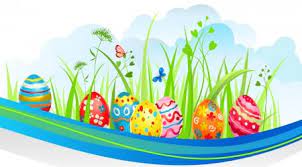 